As required in the SEG Complaints Procedure all formal complaints shall be submitted to SEG using this Complaint Form. In order to process your complaint efficiently and to your satisfaction, please read the following carefully: All fields with a * must be completedTu should read the SEG Complain Procedure carefullyComplaints filed on hearsay will not be acceptedIn case multiple complaints are filed with the same motivational context, these are considered as 1 complaint and will be processed as such All filed complaints shall be accompanied by relevant evidenceSend the completed form by:  email:  info@sustainableeelgroup.org, or Your informationComplaint Form 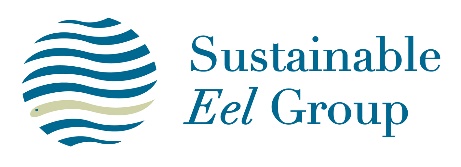 Date *Surname *First Name *TitleEmail *Telephone no.Organisation (if applicable) *Address List enclosed evidence(if applicable)Title(s) of document(s)Your complaint  *Describe the nature of your complaint and what you would like as an outcome.